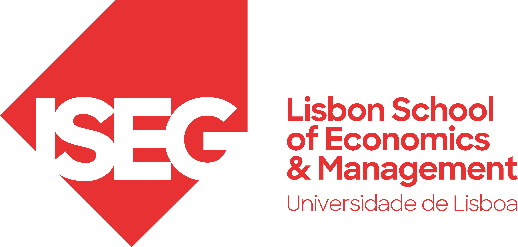 TASK 4aStudents will answer on class a quiz based on Text 4 (already available).RECOMMENDATIONSRead the text, looking for diferences between the two firms involved. The quiz will test the understanding of the text as a whole, not so much factual details.Good Work,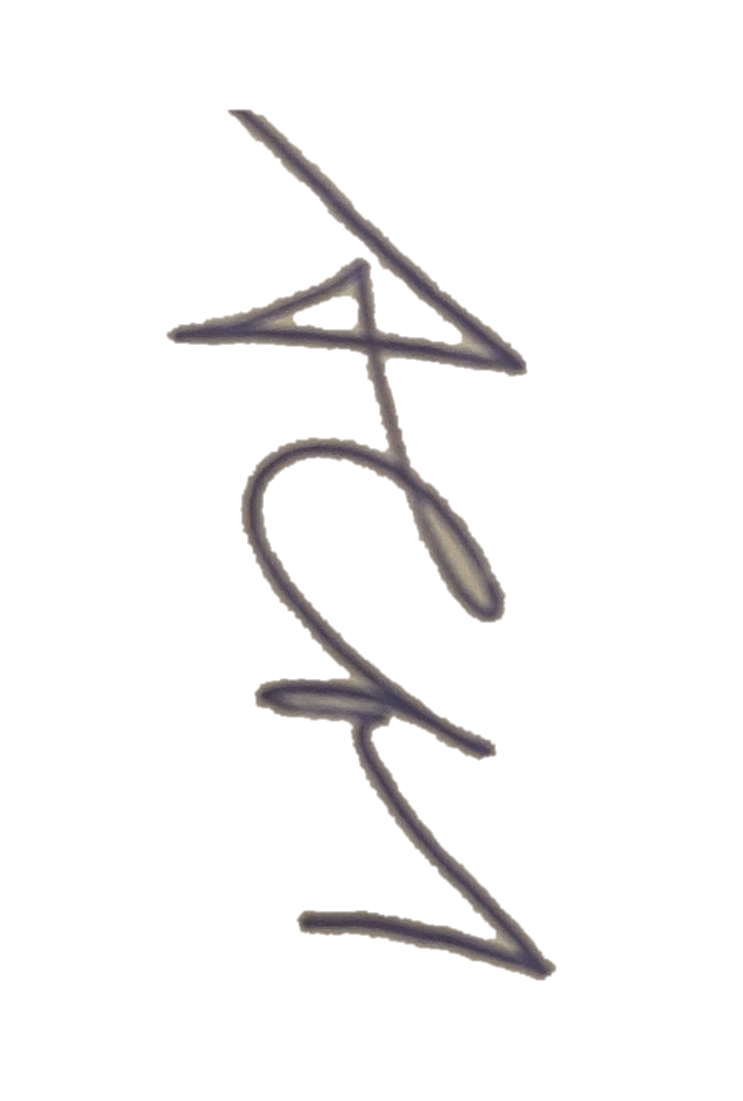 